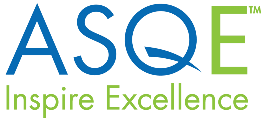 Appeal FormAppeal SubmissionPlease provide your contact information, and detail the specific decision you are appealing, and supply the relevant supporting evidence. In order for an appeal to be processed, this form must be submitted within 30 days of the certification decision (e.g., denied eligibility, denied recertification, unsuccessful exam outcome) having been made. Notification of the resulting appeal decision shall be provided to you within 30 days of submission via email. The resulting appeal decision is final.When completed, please email this form to: cert@asq.org Appeal SubmissionPlease provide your contact information, and detail the specific decision you are appealing, and supply the relevant supporting evidence. In order for an appeal to be processed, this form must be submitted within 30 days of the certification decision (e.g., denied eligibility, denied recertification, unsuccessful exam outcome) having been made. Notification of the resulting appeal decision shall be provided to you within 30 days of submission via email. The resulting appeal decision is final.When completed, please email this form to: cert@asq.org Appeal SubmissionPlease provide your contact information, and detail the specific decision you are appealing, and supply the relevant supporting evidence. In order for an appeal to be processed, this form must be submitted within 30 days of the certification decision (e.g., denied eligibility, denied recertification, unsuccessful exam outcome) having been made. Notification of the resulting appeal decision shall be provided to you within 30 days of submission via email. The resulting appeal decision is final.When completed, please email this form to: cert@asq.org Appeal SubmissionPlease provide your contact information, and detail the specific decision you are appealing, and supply the relevant supporting evidence. In order for an appeal to be processed, this form must be submitted within 30 days of the certification decision (e.g., denied eligibility, denied recertification, unsuccessful exam outcome) having been made. Notification of the resulting appeal decision shall be provided to you within 30 days of submission via email. The resulting appeal decision is final.When completed, please email this form to: cert@asq.org Name:Name:Name:Phone:Phone:Phone::::Member Number:Member Number:Member Number:Certification decision being appealed (check one):Certification decision being appealed (check one):Certification decision being appealed (check one):Certification decision being appealed (check one):Exam Eligibility DeniedExam Eligibility DeniedExam Eligibility DeniedRecertification Application DeclinedRecertification Application DeclinedRecertification Application DeclinedUnsuccessful Exam Outcome*Unsuccessful Exam Outcome*Unsuccessful Exam Outcome**ASQE will not overturn an unsuccessful exam outcome and award a pass outcome (1) on the basis of experience, training, performance, (2) due to technical or environmental issues experienced during an exam attempt, or (3) disagreement based on the format or length of an exam, or any other criteria other than achieving a passing score on the respective ASQ Certification exam. Under no circumstances will ASQE provide candidates with detailed item information or a copy of their exam attempt/responses. *ASQE will not overturn an unsuccessful exam outcome and award a pass outcome (1) on the basis of experience, training, performance, (2) due to technical or environmental issues experienced during an exam attempt, or (3) disagreement based on the format or length of an exam, or any other criteria other than achieving a passing score on the respective ASQ Certification exam. Under no circumstances will ASQE provide candidates with detailed item information or a copy of their exam attempt/responses. Other (Please detail below)Other (Please detail below)Other (Please detail below)Appeal information:Appeal information:Appeal information:Appeal information: